BulletinThe Invercargill Parish of theMethodist Church of New Zealand.Te Hahi Weteriana o Aotearoa.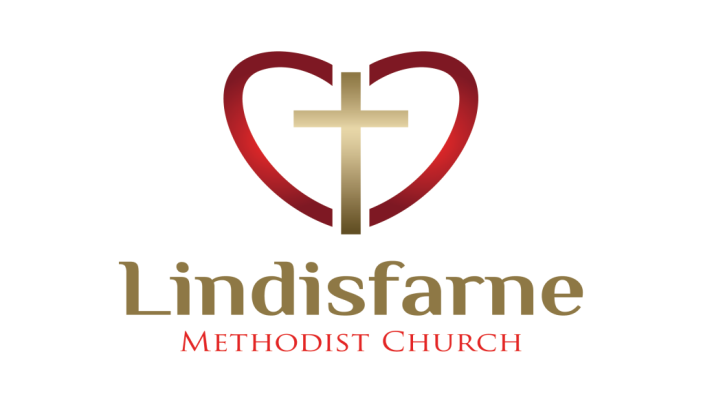 Lindisfarne Methodist Church, Worship and Community CentrePhone    216-0281.e-mail: office@lindisfarne.org.nz.         Website:  www.lindisfarne.org.nz_______________________________Sunday August 27th 201710.00am: Lindisfarne Service with Reverend Peter Taylpr1.00pm:  Tongan Service.1.00pm:  Fijian ServicePrayer:  Things can never be the same again, thank God. May we be God’s hands and heart, to make sure our neighbours’ needs are met, physically and spiritually.Brown Bags – Emergency Food Parcels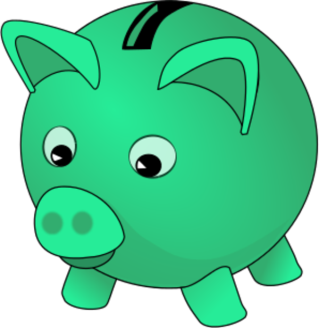 The green spotted pig is hungry again! Your small coin donation to the pig in the foyer would be greatly appreciated. Or you may prefer to bring a donation of food.- cans of baked beans, spaghetti, soup, fruit, jam, vegetables, fish, packets of pasta, rice, noodles, weetbix, biscuits, soap powder, tea bags, soap, toilet paper. Cheese Rolls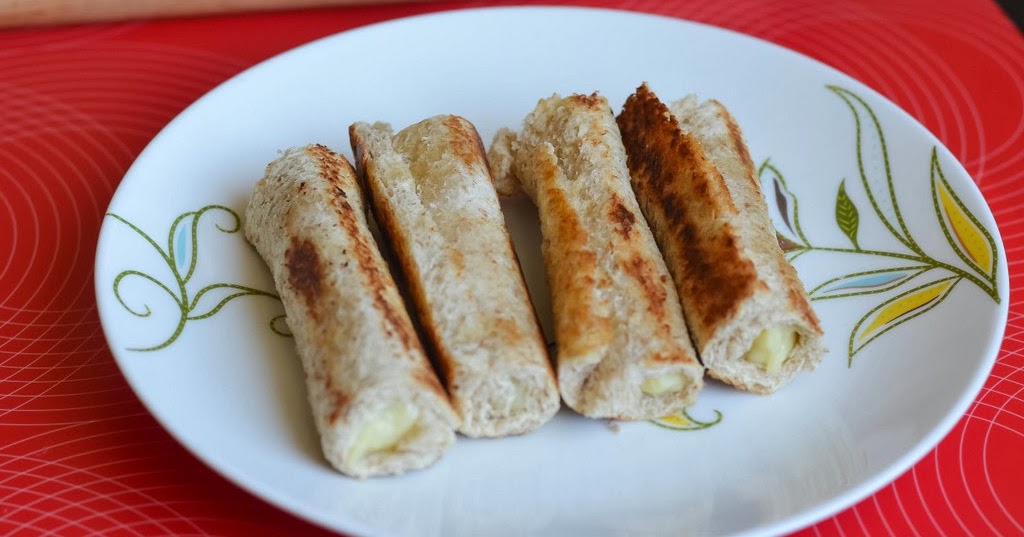 Thank you to everyone who helped to sell and make cheese rolls. Rolls ordered can be collected in the foyer after today’s service. There will also be extras for sale - $6.50 for one dozen, $13 for two, $19.50 for three or $25 for four. Credit is available (interest free)!Events Coming UpSaturday 9 September – Talents and TreasuresOur version of an Antiques Roadshow. There will be displays of lace-making, flowers, patchwork, art, cameras, fine china etc.You can still help by bringing anything suitable for a White Elephant table e.g. small ornaments, embroidered cloths and doilies, pretty china, lace work, other delicate handwork. Ask Betty if you need guidance.Wednesday 20 September – Mid-week Communion service at 11.30 am. (Pastoral Care team please note the change of date.) Saturday 4 November - Garage SaleStart sorting out goods for sale now. They can be stored from now on to be ready for the big sale day. Talk to Daphne to arrange this. ROSTER FOR SUNDAY DUTIESDUTIES NEXT SUNDAYCENTRE DUTIESSOME INVERCARGILL PARISH KEY PERSONNEL Lindisfarne Calendar Lindisfarne Calendar Lindisfarne CalendarSunday 27th August10.00am1.00pm1.00pmLindisfarne Service with Reverend Peter Taylor.Fijian Service.Tongan Service.Monday  28th3.30pm5.30pmStory Room.Girl Guiding New Zealand.Tuesday 29th3.30pmStory Room.Wednesday 30th 7.00pm7.30pmNorth Invercargill Indoor Bowls.Choir Practice.Thursday 31st August9.00am10.00am1.30pm7.00pm7.00pmNZ Family Therapy SpecialistsCraft CircleSit and Be Fit.South City Choir Practice.Blues Bowling Club.Friday 1st September9.00amNZ Family Therapy SpecialistsSaturday 2nd SeptemberSunday 3rd September10.00am1.00pmLindisfarne Communion Service with Reverend Peter Taylor.    Parish Lunch to follow.Tongan Service.SundayAugust 27thAugust 27thSeptember 3rdSeptember 10thSeptember 10thSeptember 17thDOOR ANDWELCOMEMargaret Brass Mags KellyMargaret Brass Mags KellyChris McDonald Tony WestonMuriel and Cam McCullochMuriel and Cam McCullochEvelyn and Neil CruickshankVAN DRIVERFindlay CollieFindlay CollieIan FndlayFindlay CollieFindlay CollieDaphne SalterFLOWERS Ita SafoleBeverley RobinsonBeverley RobinsonBeverley RobinsonDorothy KingMags KellyMORNING TEANoeline and Fin CollieNoeline and Fin CollieCarol and Keith McKenzieSusanne StaplesSharon TaylorSusanne StaplesSharon TaylorMags KellyBetty SnellNOTICESEddie BremerEddie BremerJudith StevensMuriel McCullochMuriel McCullochEddie BremerCRECHE                                  Sharon TaylorSharon TaylorAmanda HareBetty SnellBetty SnellSusanne StaplesKIDS KLUBAnnette LittleAnnette LittleCarol McKenzieCarol McKenzieCarol McKenzieTBACOMMUNIONStephanie Fannin and Carolyn McDonaldPARISH LUNCHBeth and Murray GibbsWEEK OFLAWNSSECURITYAugust 28th - September 3rdIan FindlayJoe WilsonSeptember 4th - September 10thRuni SafoleRuni SafoleSeptember 11th - September 17thNeil SalterDaphne SalterSeptember 18th - September 24thLester DeanCam McCullochMinister               Reverend Peter Taylor     216-0281  Minister               Reverend Peter Taylor     216-0281  Minister               Reverend Peter Taylor     216-0281  Minister               Reverend Peter Taylor     216-0281  Minister               Reverend Peter Taylor     216-0281                                              Parish Council Secretary       Carolyn Weston                                             Parish Council Secretary       Carolyn Weston                                             Parish Council Secretary       Carolyn Weston                                             Parish Council Secretary       Carolyn Weston                                             Parish Council Secretary       Carolyn Weston Parish StewardsEddie Bremer  Muriel McCulloch Judith Stevens Eddie Bremer  Muriel McCulloch Judith Stevens Eddie Bremer  Muriel McCulloch Judith Stevens Eddie Bremer  Muriel McCulloch Judith Stevens Parish Council Chairman    Reverend Peter TaylorParish Council Chairman    Reverend Peter TaylorParish Council Chairman    Reverend Peter TaylorParish Council Chairman    Reverend Peter TaylorTreasurer  David Little   Parish Council-Congregational RepresentativesBookings                        Phone Office 216-0281Parish Council-Congregational RepresentativesBookings                        Phone Office 216-0281Parish Council-Congregational RepresentativesBookings                        Phone Office 216-0281Margaret Brass    Mags Kelly           Margaret Brass    Mags Kelly           Prayer Chain Co-ordinatorsPrayer Chain Co-ordinatorsJoan and Murray Farley.  Joan and Murray Farley.  Joan and Murray Farley.  Bulletin EditorsBulletin EditorsPeter Lankshear     Margaret Brass       Peter Lankshear     Margaret Brass       Peter Lankshear     Margaret Brass       